Volunteer Request Form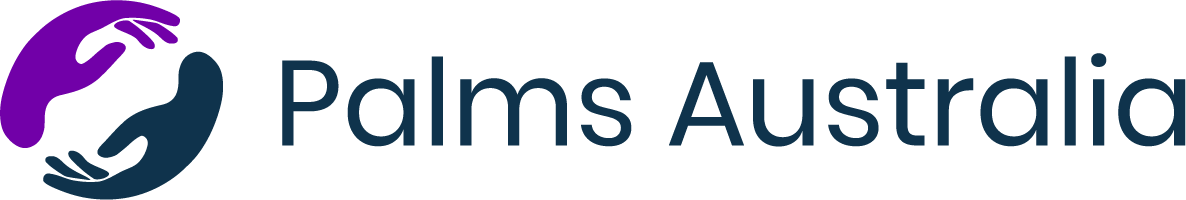 Organisation Name: ___________________________________________________Address: ____________________________________________________________Telephone: ______________ Email: ______________________________________Person Completing this Form: ___________________________________________Role in Organisation: __________________________________________________Volunteer Positions Required: ___________________________________________Term of Appointment: 	From: ____/____/20______   To: ____/____/20_______What project will the volunteer be assisting? ___________________________________________________________________________________________________What are the Project Development Goals (Please select one or more goals of your project)Building Effective PartnershipsAgricultural and Rural DevelopmentIncreased Access and Quality of EducationProvision of Essential InfrastructureImprovement of HealthPromotion of Effective GovernanceEnvironmental SustainabilityPromotion of Gender EquityPeaceful Resolution of ConflictWhat will the volunteer do to assist? ______________________________________________________________________________________________________________________________________________________________________________What people or groups benefit from this project? ________________________________________________________________________________________________How do they benefit? ______________________________________________________________________________________________________________________How will the benefits of the project continue after the volunteer finishes? ________________________________________________________________________________________________________________________________________Thank you.